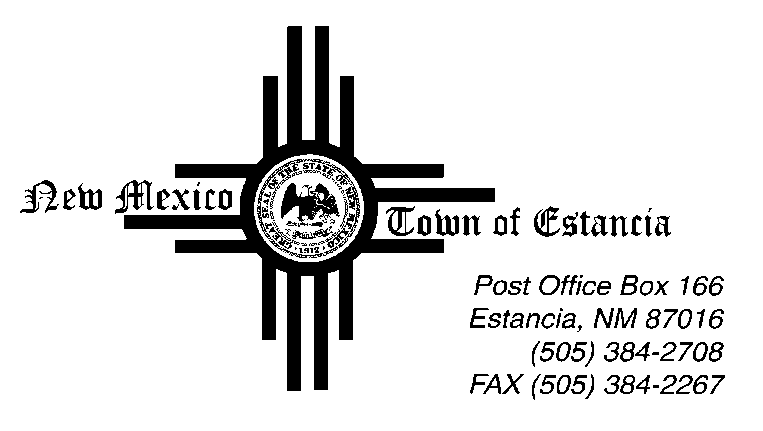 Request for Proposalsfor a Town Attorney The Town of Estancia is Requesting proposals from Law Firms interested in representing the Town on general matters. The successful applicant will represent the Town in all legal matters with which the Town is involved, including, but not limited to zoning issues, personnel issues, real property acquisition, and property development issues, as well as other legal matters typical to the administration of a governmental entity. The Initial contract(s) shall begin on or about July 1, 2021 and may extend up to June 30, 2025. The scope of this procurement includes professional services only. The Town reserves the option of renewing the initial contract on an annual basis. In no case will the contract, including renewals thereof, exceed a total of four years. The Town is made up of the following departments: Finance and Administration, Library, Public Works, Police, Fire, Parks and Recreation, and Planning and Zoning. Six original proposals should be received no later than May 13, 2021 at 5:30 pm at the Town of Estancia Clerk’s office- PO Box 166, Estancia, New Mexico 87016. Proposals after this due date will not be accepted. Proposals will be opened and evaluated before a decision will be made by the evaluation committee, (the Town of Estancia Board of Trustees).   For a complete copy of this RFP, please contact Michelle Jones at Mjones@townofestancia.com or call 505-384-2708.  Hard copies of this RFP can be obtained at Estancia Town Hall – 513 Williams St, Estancia. NM 87016.